Памяткао порядке отбора и направления детей и подростковв Международный детский Центр «Артек»  Общие сведения о МДЦ «Артек»: Современный «Артек» - самый известный в мире детский центр и представляет собой многопрофильное учреждение дополнительного образования, воспитания и оздоровления детей и подростков. За вклад в развитие межкультурных связей и укрепление дружбы детей из разных стран Международному детскому центру «Артек» присвоен статус центра под эгидой ЮНЕСКО. В комплекс МДЦ «Артек» входит 10 детских лагерей с развитой инфраструктурой: современная школа на 1270 мест, 36 спальных корпусов, 10 столовых, автопарк на 50 автобусов, детская база-гостиница в городе Симферополе на 200 спальных мест, центр здоровья и медицинский комплекс на 145 мест; прогулочный катер «Артек» на 150 мест; яхт-клуб с возможностью для стоянки 30 судов, два интернет-клуба, кинотеатр, 11 оборудованных спортивных площадок и кортов, 4 новых открытых бассейна с горками, Дворец спорта с крытым бассейном, гимнастическим и тренажерным залами. Для детей работают 20 кружков, 5 библиотек, телевидение и студия «Артекфильм», музейно-выставочный комплекс «Артека», состоящий из 5 музеев. Центральный стадион «Артека» на 7000 мест отвечает всем международным стандартам FIFA. Продолжительность смены в «Артеке» составляет 21 день. Путевки в МДЦ «Артек» выделяются с целью поощрения и поддержки талантливых и одаренных детей и подростков, добившихся успехов в общественной деятельности и учебе, а также победителей соревнований, смотров, олимпиад, конкурсов, фестивалей в области культуры, искусства, науки, спорта и т.д.  Путевка в МДЦ «Артек» предназначается для поощрения талантливых и одаренных детей и подростков по направлениям: - образование и наука: победители и призеры олимпиад школьников регионального (областного), межрегионального, всероссийского и международного уровней; - культура и искусство: победители, призеры, лауреаты, дипломанты конкурсов, фестивалей, выставок, олимпиад регионального, межрегионального, всероссийского и международного уровней; - спорт: победители и призеры (2-е, 3-е место) спортивных соревнований регионального, межрегионального, всероссийского и международного уровней; - общественная деятельность: лидеры и руководители (в том числе проекта или направления объединения) детских и молодежных общественных объединений школьного, муниципального, регионального и всероссийского уровней.       Путевка предоставляется детям и подросткам в возрасте от 10 до 16 лет (с июня по сентябрь – с 8 полных лет до 17 лет) включительно. Медицинские требования – соответствия группе здоровья 1-2-3. 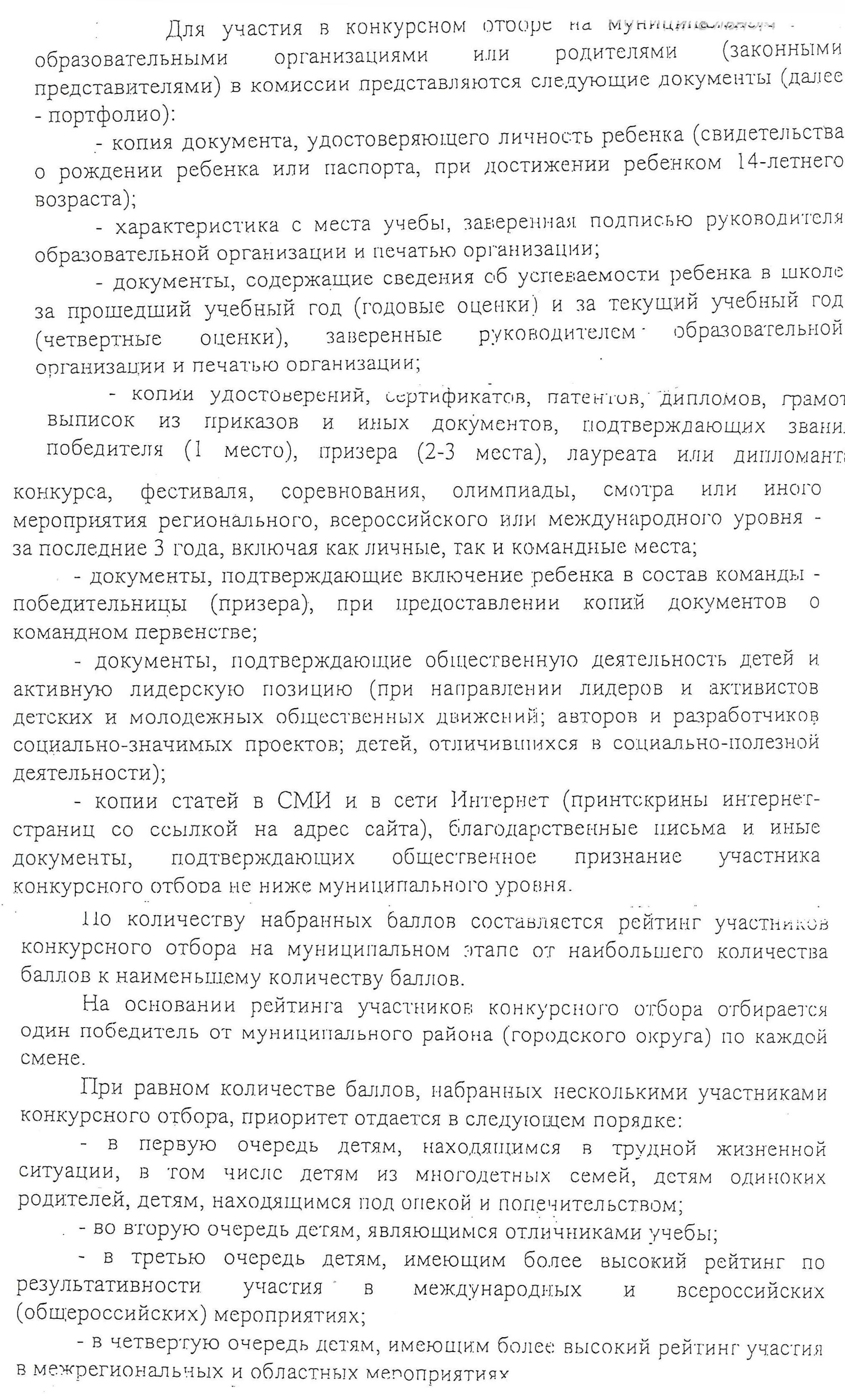 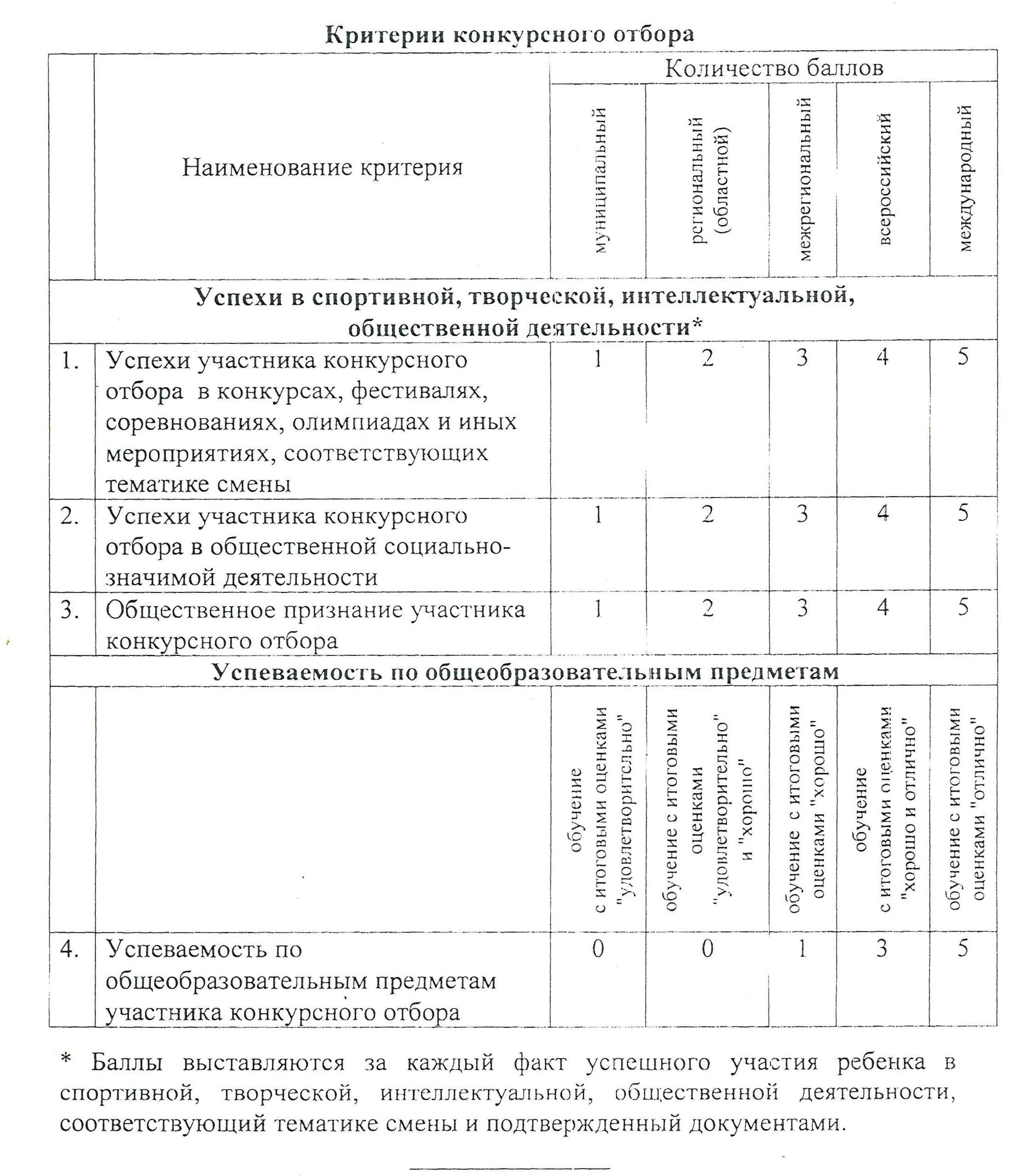 